RICE FARMING IN TRINIDAD	Trinidad is a part of a twin republic islands known as .   has a population of over one million people.  Some people live in towns, but others live in villages.  The capital town of  is .  The people are descendants of the Africans, Indians, Chinese, and the British.  These different ethnic groups (people of different origin) have an effect on ’s culture.  In some of the villages in the north, many people speak Spanish.  In other villages the older people speak a form of FRENCH called PATOIS.  Christmas carols are still sung in French and Creole.  African dishes such as coo coo, callaloo, and crab are enjoyed by many of the peoples.  African dances and stories have a great influence on life in .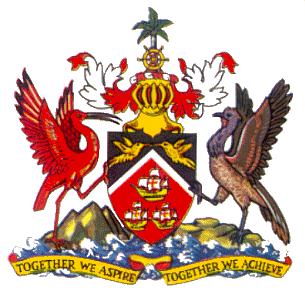 	The British influence in  is seen in the dress, speech, dances, and songs of the people.  Like The Bahamas, the way we are governed is based on the British system of government.  Carnival is a festival held in  which is similar to our Junkanoo.	In  many of the people are Hindus.  They attend their temple or MANDIR on Sundays.  They celebrate the Hindu feast days like the festival of Divali, which is celebrated as a public holiday in .	Rice farming is common in .  A rice field is called a paddy field.  Rice will only grow during the hot rainy season.  At the start of the season, the fields are ploughed.  Then the field is flooded with water until it is very wet and muddy.  The rice seedlings are planted by hand.  As the rice grows the fields are continually flooded.  The water is allowed to rise in the field but it must not drown the plants, which grow fast in the heat and rain.  After the rainy season is over, the paddy fields dry out and the rice group is gathered.    This is called a harvest.  It is a tiring job and takes many days.  A hook-shaped knife called a SICKLE is used to cut the seed heads off the tall stalks.  These are then gathered up and tied together.  The bundles are taken to the threshing shed where they are crushed and beaten so that the ripe seeds fall off.  The seeds are gathered in bags and taken to the mill where they are sold.Name three dishes prepared in .____________________________________________________________________________________________________________________________________________________________Which national custom in  is similar to our Junkanoo?____________________________________________________________________________________________________________________________________________________________Name the capital of .____________________________________________________________________________________________________________________________________________________________Explain the term ‘ethnic group’.____________________________________________________________________________________________________________________________________________________________Name the temple Hindus attend in Trinidad.____________________________________________________________________________________________________________________________________________________________What is a paddy field?____________________________________________________________________________________________________________________________________________________________List the steps taken after a rice crop has been harvested.____________________________________________________________________________________________________________________________________________________________When does rice grow best?____________________________________________________________________________________________________________________________________________________________Explain how rice is planted.___________________________________________________________________________________________________________________________________________________________What kind of nation is Trinidad?____________________________________________________________________________________________________________________________________________________________How is they way Trinidad governed like that of The Bahamas?____________________________________________________________________________________________________________________________________________________________List the Ancestors of the Trinidadians. ____________________________________________________________________________________________________________________________________________________________Name and describe the knife used in gathering rice.____________________________________________________________________________________________________________________________________________________________When is rice harvested?____________________________________________________________________________________________________________________________________________________________Where is the rice taken to be sold?____________________________________________________________________________________________________________________________________________________________Explain what patois is.____________________________________________________________________________________________________________________________________________________________In which languages are most Trinidadian Christmas carols sung in?____________________________________________________________________________________________________________________________________________________________How is the influence of the British seen in Trinidad?____________________________________________________________________________________________________________________________________________________________Name a Hindu national holiday in .____________________________________________________________________________________________________________________________________________________________SPEACIAL PROJECT:-Using Microsoft Powerpoint create a presentation that represents the information presented on Trinidad in the reading comprehension above. Be as creative as possible :- Due ….. Monday, September 16, 2013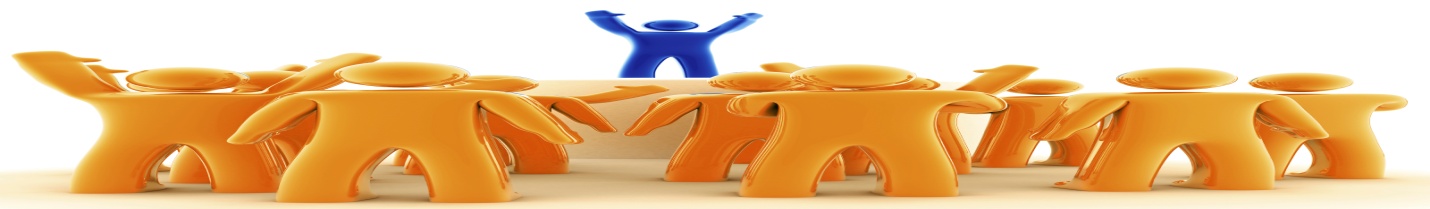 